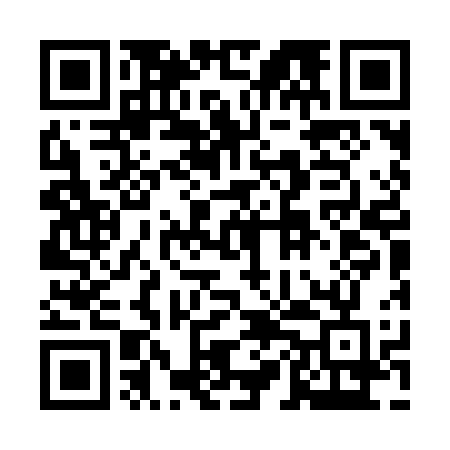 Prayer times for Prospect Valley, Alberta, CanadaMon 1 Jul 2024 - Wed 31 Jul 2024High Latitude Method: Angle Based RulePrayer Calculation Method: Islamic Society of North AmericaAsar Calculation Method: HanafiPrayer times provided by https://www.salahtimes.comDateDayFajrSunriseDhuhrAsrMaghribIsha1Mon3:135:011:257:049:4911:372Tue3:145:021:257:049:4911:373Wed3:145:031:267:049:4811:374Thu3:155:041:267:049:4811:375Fri3:155:051:267:049:4711:366Sat3:165:051:267:039:4611:367Sun3:165:061:267:039:4611:368Mon3:175:081:267:039:4511:359Tue3:175:091:277:039:4411:3510Wed3:185:101:277:029:4311:3511Thu3:195:111:277:029:4211:3412Fri3:195:121:277:019:4111:3413Sat3:205:131:277:019:4011:3414Sun3:215:141:277:009:3911:3315Mon3:215:161:277:009:3811:3316Tue3:225:171:276:599:3711:3217Wed3:235:181:276:599:3611:3118Thu3:235:201:276:589:3511:3119Fri3:245:211:286:579:3311:3020Sat3:255:221:286:579:3211:3021Sun3:265:241:286:569:3111:2922Mon3:265:251:286:559:2911:2823Tue3:275:271:286:549:2811:2824Wed3:285:281:286:539:2611:2725Thu3:295:301:286:539:2511:2626Fri3:295:311:286:529:2311:2527Sat3:305:331:286:519:2211:2528Sun3:315:341:286:509:2011:2429Mon3:325:361:286:499:1811:2330Tue3:325:381:286:489:1711:2231Wed3:335:391:286:479:1511:21